Laser marking system (Pulsed) Operation Instruction:Turn on the Power button at the back of Controller;Then turn the key on at the front side of Controller.Open the Waverunner software in Computer.Remove the lens cover from Scanner head.Design the structures using the Waverunner.Start writing.Safety: Goggle required. 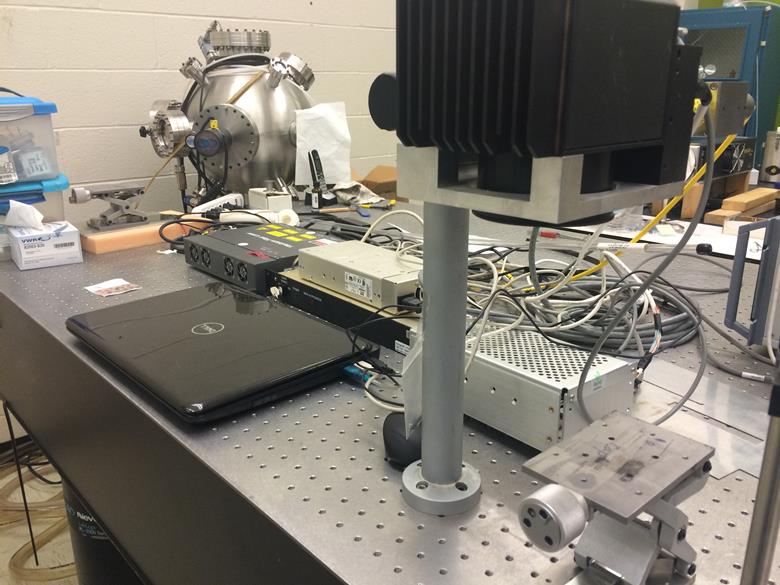 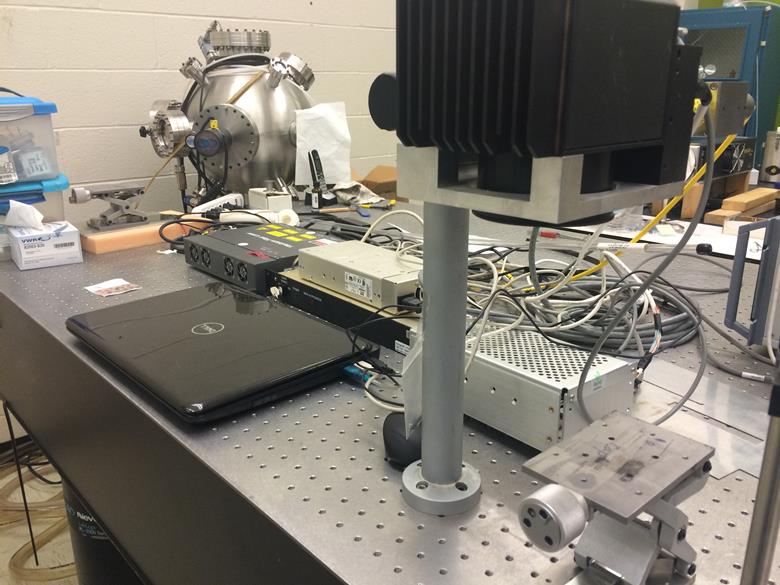 